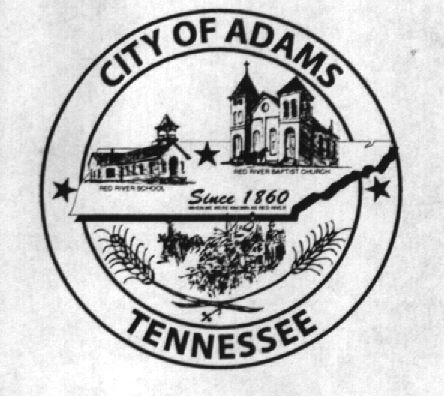 City MeetingNovember 9, 2017The Adams Board of Commissioners met in regular session on Thursday, November 9, 2017, at 7:00 p.m. in the Bell School Auditorium. Mayor Mary Mantooth, Vice Mayor Wayne Evans and Commissioner Will David Goodman were all present. Item 1:  Open With A PrayerMayor Mantooth asked Jimmy Ayres to open with a word of prayer.  Following the word of prayer, Mayor Mantooth requested all in attendance stand for the Pledge of Allegiance.  Item 2:  MinutesMinutes of the October 12, 2017 meeting was read. There being no additions or corrections, Mayor Mantooth moved the minutes be approved as read. The minutes stand approved as read with no additions or corrections.Item 3:  Financial ReportThe financial report was presented.  There being no corrections, Mayor Mantooth moved that the financial report be approved as presented.  The financial report stands approved with no corrections or additions.  Item 4: Surveillance SystemPer the Commissioners request, the City Recorder presented information from ADT and Protection 1 regarding surveillance cameras, security system for City Hall and door strikes.  Mayor Mantooth moved this matter be postponed until the next month.Item 5:  City Hall Hours of OperationVice Mayor Evans stated he was not in support of the hours at City Hall changing to be closed for public business on Mondays.  Commissioner Goodman agreed.  City Hall hours will not be changed.Item 6:  Capital Outlay ProjectMayor Mantooth and Vice Mayor Evans did not have any ideas as to capital outlay projects.  Commissioner Goodman said he noticed the playground needed mulch and asked if this could be done.  The City Recorder will get prices on rubberized mulch and replacing the railroad ties that have been an issue for some time.  Matter postponed until next month.Item 7:  Christmas in the ParkMayor Mantooth stated decorations are beginning to go up and that Shelby Brooksher has agreed to be the Grand Marshall for the parade which she reminded those in attendance is scheduled for Saturday, November 25, 2017 at 4:00 pm.Item 8:  Lighting for the Softball FieldMatt Carroll presented the commissioners with a quote for the lighting for the softball field.  The quote was for $27,000.  Commissioner Goodman asked if this could be done.  The City Recorder stated the budget would have to be amended and that much of an expenditure would greatly decrease their cash and was not a good idea financially.  Mayor Mantooth suggested the general fund contribute $10,000 toward the project and expense it as a capital outlay project for grounds.  Vice Mayor Evans agreed.  The City Recorder will draft an amended budget ordinance and present it at next month’s meeting.Item 9:  Building Codes Inspector UpdateMayor Mantooth stated she spoke with Ann Schneider, Mayor of the City of Springfield, who stated she will speak with their City Manager, Gina Holt about doing a contract with them to help us utilize their codes inspectors.Item 10:  Possibility of a 5 Member Board of CommissionersCommissioner Goodman requested a draft of an ordinance for a 5-member commission be drawn up.Item 11:  Annexing Scenic Valley Estates RoadThis issue was not discussed.Item 12:  ACHWS Lockbox Location and ColorStephen Ayres stated the lockbox had been ordered.  The City Recorder suggested the box be located next to the mailboxes in front of Bell School to allow residents easy access to it.  The Commissioners and Stephen all agreed to that placement.  The commissioners also stated they did not care about the color of the box.Item 13:  Ordinance Number 2017-015 An Ordinance dissolving the Joint Venture known as the ACHWS and Establishing the West Robertson Water Authority (First Reading)The City Recorder read the title and summary of Ordinance Number 2017-015: An Ordinance dissolving the Joint Venture Known as the ACHWS and Establishing the West Robertson Water Authority.  Vice Mayor Evans made a motion to pass said ordinance upon first reading.  Mayor Mantooth seconded the motion.  Motion passed by roll call vote:  Evans – Aye, Goodman – Aye. Additionally, Vice Mayor Evans asked about a contract stating the new water authority would have to pay back the city for the $1M bond.  The City Recorder reminded the commissioners that after speaking with our City Attorney and the Comptroller’s office, this contract was not needed as it could not be enforced.  The City Recorder went on to say once the ACHWS is a water authority, the city has no control over their finances and could be made to raise taxes to pay off the loan if the water authority refuses to do so.  Additionally, Stephen Ayres spoke up and said as a gesture of good faith, the city could hold off transferring the land until they pay off the bond.  Commissioner Goodman and Vice Mayor Evans agreed that even though the document would not be enforceable, they still wanted one done.  The City Recorder will contact the City Attorney and see about drawing something up.Item 14:  LeasesThe City Recorder presented information on all the leases for Bell School and the grounds.  It was agreed that the contract for the pavilion needs to be redrafted to take out information pertaining to the city receiving 10% of every rental fee to help offset maintenance costs.  The cost of renting the facility will remain unchanged.  The Café lease should be changed to reflect the end of Brenda paying her half of the cooler.  The monthly rent will decrease from $710 to $650 beginning on January 1, 2018.  The Salon lease will not be changed in any way.  The lease for Saved by Grace will not be changed in any way.  The gym lease will go for 13 months in order to have it on the same schedule as the other leases and remain at $100 per month.Mayor Mantooth also stated there is a broken window in the gym that needs to be replaced.Item 15:  Updates from DepartmentsChief Ray Brown stated the ISO rating went up due to the increase in territory.  The only option to fix this would be to build another station.  Another issue is water accessibility, which Chief Brown said he had no control over due to hydrant placement and are on a 6” line.  Chief Brown stated he plans to go with the four-year plan to try and correct these issues because there is nothing he can do to fix them in the next year.  Chief Brown also presented information for the Air Paks and Turn Out Gear so the City Recorder can put bids out for these items.  Chief Brown stated the Air Paks will have to be remanufactured ones, otherwise they will not be compatible with the ones he currently has.The Recreation Department Eddie Hobgood asked about the 501(c)(3) status for the rec club.  The City Recorder stated they are not eligible for that due to them not being a not for profit entity. They can be a 501(C)(7) but this status will not allow for individuals and companies to claim their donations as tax deductible per the IRS.The Museum Department did not have a representative at the meeting.Item 16: Other BusinessVice Mayor Evans asked about the railroad crossing upgrades.  The City Recorder stated the bids were out for both projects and the deadline is set for opening at next month’s meeting.Commissioner Goodman requested that all city meetings be recorded.  The City Recorder will look into prices for a digital audio recorder for the meetings.There being no further business, Mayor Mantooth moved to adjourn. Vice Mayor Evans seconded the motion.  Meeting adjourned at 7:48 p.m.Respectfully submitted, ________________________________		____________________________________Dawn Ray, City Recorder				Mary Mantooth, Mayor